МИНИСТЕРСТВО НАУКИ И ВЫСШЕГО ОБРАЗОВАНИЯРОССИЙСКОЙ ФЕДЕРАЦИИФЕДЕРАЛЬНОЕ ГОСУДАРСТВЕННОЕ БЮДЖЕТНОЕ ОБРАЗОВАТЕЛЬНОЕ УЧРЕЖДЕНИЕ ВЫСШЕГО ОБРАЗОВАНИЯ«КУРСКИЙ ГОСУДАРСТВЕННЫЙ УНИВЕРСИТЕТ»Факультет искусств и арт-педагогикиКафедра педагогики и профессионального образования!КУРСОВАЯ РАБОТА ПО ДИСЦИПЛИНЕ«ТЕОРЕТИЧЕСКАЯ ПЕДАГОГИКА»НА ТЕМУ:«воспитательная система образовательного учреждения»Выполнил: Студентка группы 22-зКотова М.А.Научный руководитель: Бочарова Л. В.                                                     Курск, 2021г.ОГЛАВЛЕНИЕВведение …………………………………………………………………………….2Глава 1. Воспитательная система образовательного учреждения: сущность и основные компоненты…………………………………………………………..6 1.1 Понятие «воспитательная система»………………………………………..6 1.2 Основные компоненты системы воспитания……………………………...12 1.3 Развитие воспитательной системы………………………………………...17    Выводы по первой главе………………………………………………………...20Глава 2. Принципы технологии моделирования и построения воспитательной системы…………………………………………………………21 2.1 Методика разработки концепции воспитательной системы……………..21 2.2 Методика создания воспитательной системы…………………………….27Выводы по второй главе………………………………………………………...34Заключение……………………………………………………………………….35Список использованной литературы…………………………………………...38                                                  Введение    Характерным признаком современного образования – это возрождение воспитательной проблематики. В конце ХХ века российское общество остро осознало глобальный кризис, который охватил в своем масштабе не только все социальные, производственные, политические, экономические и другие сферы, но и в том числе самого человека - его сознание, чувства, поведение и поступки.   Сознание молодого  поколения, несомненно, подвержено всем этим противоречиям и сомнениям. Вследствие, снижается роль моральных норм и критериев, идет перестройка сложившихся нравственных ценностей, это ведет за собой обесценивание человеческой жизни, рост преступности, сиротства, сексуального насилия, резкое материальное расслоение граждан.   Новые исторические условия выдвигают новые проблемы, а главное важность и необходимость их решения,  которых стали очевидными и необходимыми  в воспитательной работе.Из многочисленных проблем можно отметить несколько основных:-Радикальное изменение ценностных ориентаций молодых людей- Отсутствие высоких принципов  и мировоззрения.-Негативное отношение к общественно деятельности.-Равнодушие  к нормам и правилам поведения в обществе.Тяжелые и негативные  социальные условия толкают подростков на преступления. Криминализация молодежной среды, наркомания, алкоголизм – это одна из глобальных проблем в современной реальности. Образовательные учреждения остаются одним их эффективным институтом воспитания молодого поколения.   В современном молниеносно меняющемся мире, неуклонно проявляются две взаимосвязанные тенденции - интеграция и дезинтеграция. В результате чего постоянно  возникают разного рода противоречия. В тоже время распадаются целостные образования, разрозненные явления, действия, процессы интегрируются в целостные, глобальные явления, различного рода системы.             Педагогической действительности тоже свойственны эти тенденции, в которых формируется и развивается современный человек,  как индивидуальность и определенный тип личности. В педагогической действительности эти тенденции проявляются  при целенаправленном воспитании и в стихийно протекающих процессах социализации [5, 18].  В современной педагогической действительности воспитательные системы являются как декларируемые, так и реально существующие –это феномен, порождаемый этими противоречиями.  Вследствие, они становятся объектом пристального внимания ученых и практиков.   Любая воспитательная система выступает единством не только общего и особенного. Но так же  и единичного - того специфического, что свойственно только конкретному учреждению с определенным составом педагогов и учащихся и окружающей их средой. Существует множество путей развития воспитательной системы. Это определяется ее внутренними свойствами.   Моделируя воспитательную систему, помечая в неё многообразие элементов, а так же их связей, альтернативные пути ее развития, важно определить главное: что будет определять ее лицо и  послужит в дальнейшем основанием для самоорганизации системы [3,18,23] .   Таким главным в воспитательной системе должна стать концепция как комплекс основных педагогических идей, вложенных в основу системы, а так же целей, ради которых она создается.   В данной курсовой работе актуальность  темы состоит в том, чтобы раскрыть понятие “воспитательная система” в современной педагогике, ее компоненты, виды и проблемы.Цель данной курсовой работе является изучение основы построения и моделирования воспитательной системы обучающего учреждения, выявление ее особенностей.   В соответствие с поставленной целью необходимо решить определенные задачи:-познакомиться с понятием “воспитательная система”- изучить ее компоненты, структуры- узнать ее историю развития- изучить методику и технологию создания воспитательной системы школы.- изучить методику разработки концепции воспитательной системы.Объект: воспитательные системы и их развитие.Предмет: технология создания воспитательной системы, разработка её концепции.Глава 1. Воспитательная система образовательного учреждения: сущность и основные компоненты1.1 Понятие «воспитательная система»   Понятие «воспитательная система» занимает особое место в ряду терминов педагогической науки. В своей сущности оно весьма обширно и включает в себя множество компонентов. Воспитательная система неразрывно связана с самим процессом воспитания. Под термином педагогический процесс воспитания классически воспринимается, как  целенаправленное воздействие на личность, а также передача общественного опыта подрастающему поколению.   Воспитательный процесс,  в своей сущности представляет  собою динамическую систему.  Его главная задача  в первую очереди направлена на реализацию задачи социального развития человека. Решение проблем современной школы связано с превращением ее из школы, просто обучающей в школу  воспитывающую. Это возможно только тогда, когда воспитательный процесс будет целостным и грамотно спланированным, что на практике реализуется через создание воспитательной системы.   Между  схожими понятиями "воспитательная система" и "воспитательный процесс" четко существует и прослеживается взаимосвязь.  В процессе формирования педагогических целей в образовательном учреждении создается и развивается воспитательная система. Но эта система становится главным фактором успешного решения воспитательных задач.   А.С. Макаренко писал, что никакое средство нельзя рассматривать как отдельно взятое от системы; никакое средство не может быть признано ни хорошим, ни плохим, если оно рассматривается отдельно от других средств, от целого комплекса педагогических влияний.   Воспитательная система как педагогический феномен  становится и изучается с начала 1970-х годов [5, 13, 14].   Категория воспитательных систем образовательного учреждения помогает адекватному пониманию и оцениванию многих современных педагогических задач. Так, новаторское движение педагогов переходит от поиска отдельных, частичных средств повышения эффективности образовательного процесса к выработке целостных моделей школьных воспитательных систем.   В научной литературе понятие «воспитательная система образовательного учреждения» рассматривается учеными с различных позиций, то есть выделяются одна или несколько наиболее существенных сторон  [13,14] .   Наиболее распространены следующие, характеризующие целостность и социальную природу этого явления:   Воспитательная система – это совокупность взаимосвязанных элементов средств, форм, методов, технологий, содержания учебной и вне учебной деятельности.  Все они создают новые условия для развития и формирования личности. Центральное ядро системы составляет цель воспитания. Исходя из цели, создается концепция, которая определяет содержание, формы, средства, методы, характер управления. Диагностика успешности воспитания должна быть согласована с целью. Вся совокупность воспитательных влияний создает особый образ жизни в условиях конкретной воспитательной системы.   Воспитательная система – это комплекс взаимосвязанных компонентов, развивающихся во времени и пространстве: целей, ради которых система создается; совместной деятельности людей, ее реализующих; самих людей как субъектов этой деятельности; освоенной ими среды; отношений, возникающих между участниками деятельности; управления, обеспечивающего жизнеспособность и развитие системы [6, 24] .   Воспитательная система отражает особенный способ организации воспитательного процесса на уровне конкретного учреждения  [13,14].   Осуществляя анализ воспитательной  системы, обязательно надо учитывать психолого-педагогические условия формирования личности обучающегося,   такие как:-диагностика развития: личности и коллективов (детского и педагогического);-обозначение, формирование цели воспитательного процесса;-координация  деятельной жизни детей и взрослых. Создание благоприятных условий для самореализации личности учащегося. Сплочение усилий субъектов воспитательного процесса;-формирование развивающей, эмоционально и нравственно располагающей среды;-проведение научно обоснованного анализа определившейся педагогической ситуации, сформировавшегося результата воспитательной работы.  Воспитательная система направлена на конкретные условия. Она учитывает индивидуальные интересы и потребности детей и взрослых, которые включены в воспитательный процесс. Вследствие чего,  она не может быть идентичной в разных регионах, даже в двух схожих образовательных учреждениях.  Г.И. Сорокой выделил наиболее важными характерными чертами воспитательной системы:   Воспитательная система – это система социальная. Ее ядро – люди и их потребности, мотивы, интересы, ценностные потребности и ориентации, действия, отношения.  Воспитательная система предопределенна общественной потребностью в создании специальных условий для развития у человеческого индивида способностей жить и работать в социуме, осваивать и выполнять социальные роли, преобразовывать природную и социальную действительность.   Воспитательная система – это система педагогическая. Ее функционирование связано с реализацией основных педагогических задач:-развитие и формирование  целостной системы знаний об окружающей среде; природе, человеке и обществе в целом.-освоение и применение на практике приемов и способов разных видов деятельности;-создание в образовательном учреждении благоприятной среды для успешного развития детей, взрослых и коллектива;-развитие личностных качеств ребенка, его творческих направлений и талантов;-создание и развитие у детей ценностного отношения к самим себе, к разным сторонам действительности;-формирование и развитие стремление и способности  к самореализации, самообразованию  и самопознанию.   Решение этих задач предполагает использование разнообразных форм, методов и приемов педагогического воздействия. Результаты будут зависеть только от оптимального и педагогически целесообразного их сочетания и применения.   Воспитательная система – это система ценностно-ориентированная. Процесс воспитания направлен на формирование научного мировоззрения и общечеловеческих ценностей, народной и национальной культуры, высоконравственных человеческих отношений, гражданских качеств, подготовку к полноценной социально активной жизни.   Воспитательная система – система открытая, самоуправляемая и саморазвивающаяся.  Эта черта определяется особенностями воспитательного процесса как такого вообще. Ведь воспитание является социальным явлением, которое означает формирование и развитие личности под воздействием всей совокупности объективных и субъективных факторов. Кроме того, воспитательная система должна иметь высокий уровень организации, что обеспечит способность меняться, совершенствоваться согласно поставленной цели, объективно анализировать и определять перспективы своего развития. Создание, укрепление и корректировка связей между компонентами системы должны обеспечивать целостность системы. Но главный критерий эффективности развития гуманной воспитательной системы —  это развитие личности ребенка. Процесс развития воспитательной системы в значительной степени определяется тем, что она является само организованным системой. В результате педагогического управления воспитательной системой и процессами самоорганизации складываются закономерности ее развития.   Воспитательная система  является целенаправленной системой. И как результат всей деятельности она направлена на формирование мировоззрения и общечеловеческих ценностей. При отсутствии целевых направлений воспитательная  деятельность не имеет смысла и теряет все свои положительные качества, в таком случае она может навредить. Цель в учебно-воспитательной системе выступает в качестве роли системообразующего и систем интегрирующего фактора. Непременной характерной чертой цели является подчинение всех компонентов системы. Отличают одни воспитательные системы от других - цели и средства их достижения, как производное  [9].   Воспитательная система имеет несколько обязательных параметров:1. наличие выраженных педагогических целей, которые в свою очередь  основываются из поставленных задач воспитания. При этом задачи учитывают актуальные потребности всех членов коллектива;2. общность программ и идей по осуществлению целей воспитательной системы;3. организованность жизни, быта и деятельности организации. Объединение социально-психологических процессов и соотношение их с ее целями;4. гуманистический характер быта, жизнедеятельности, отношений и руководства;5.грамотное управление запросами и целями ее членов, развитием организации, которое постоянно подвергается изменением (внешними, внутренними).   Воспитательная система как целостность существует относительно автономно в окружающей ее среде. Чем более она развита, тем в большей степени ее целостность базируется на совместном быте и жизнедеятельности, на единстве интересов членов коллектива. В то же время необходимо отметить, что целостность воспитательной системы относительна.   Различают ряд этапов, которые проходят в своем развитии воспитательные системы:Этап становления.   На этом этапе осуществляется постановка цели, то есть будущий желательный образ воспитательной организации.  Согласно поставленному образу планируются и реализуются элементы быта, формы и содержания деятельности. А также создаются отношения между ее членами. По истечению неопределенного   времени они становятся традициями. На основе этих традиций складываются его нормы, ценности поведения.Этап стабильного функционирования.   Члены управления и самоуправления накапливают опыт организации коллективного  быта и деятельности. Тем самым себе успех в жизнедеятельности. Развивают и закрепляют наиболее эффективные способы коллективных действий.  В коллективном сознании происходит процесс сближения всех его субъектов.Этап кризиса.   В жизнедеятельности, совместной деятельности коллектива неизбежно появляются проблемы и сбои. В коллективе возникают такие психические расстройства; как апатия, разочарование и несогласие с текущим состоянием дел в организации. В таком случае есть несколько этапов решения кризиса;1)полная смена или видоизменение сферы жизнедеятельности. Вследствие, кризисный период постепенно проходит.  И наступает новый этап развития.  Так может происходить несколько раз, кризис будет сменять развитие и наоборот.2) становление новой системы. Она будет состоять из нескольких ценностей и устоев прежней. Но будет, основывается на ином типе системообразующих связей.3) распад системообразующих ценностей и  связей, воспитательной системы.  Анализ различных зарубежных и российских современных воспитательных систем показывает, что в их основе лежат различные философские, психологические, педагогические теории и идеи, но их объединяет одно - целостный взгляд на ребенка, стремление развивать личность в гармонии с обществом и самой собой.  Воспитательная система может быть создана в рамках любой школы как образовательного учреждения, но она не обязательно является атрибутом последнего. Хорошая как образовательное учреждение школа может не иметь сложившейся воспитательной системы, охватывающей всех педагогов и школьников.   Воспитательные системы - системы открытые, связанные и зависящие в своем развитии от среды, ее социальных, этнических, культурных, природных характеристик. Это обстоятельство предполагает знание среды, ее воспитательного потенциала, возможностей его повышения за счет максимального использования среды и превращения ее в воспитательное пространство.   Создание воспитательной системы - не самоцель. Она создается и совершенствуется в целях личностного развития школьников и зависит, главным образом, от совместных усилий педагогов, детей и их родителей.   Зачем нужна воспитательная система? Она создает условия для эффективной реализации воспитательных целей; в гуманистической воспитательной системе более благоприятные возможности для развития личности, как ребенка, так и педагога.   В самом общем виде в процессе создания и развитию воспитательной системы должен решаться ряд задач.   Во-первых, это формирование у детей целостной картины мира.  Дети многое узнают об окружающем их мире в семье, в детском саду, и школе, на улице. В итоге у них формируется картина окружающего мира, но картина эта, при этом носит мозаичный характер. Задача школы - дать возможность ребенку представить, почувствовать и осознать целостную картину мира. На реализацию этой задачи направлены и учебный процесс, и внеклассная работа.   Вторая, задача  это формирование гражданского самосознания гражданина, ответственного за судьбу Родины.   Третья – воспитание и развитие у детей общечеловеческих ценностей. Формирование у них адекватного поведения согласно этим ценностям.   Четвертая – развитие у подрастающего человека креативности, творческой  черты личности.   И пятая – формирование осознания собственного "Я", помощь ребенку в самореализации.   Эффективное решение совокупности перечисленных задач возможно лишь благодаря  построению в учебном заведении целостной воспитательной системы.1. 2 Основные компоненты системы воспитания   На сегодняшний момент нет единой структуры воспитательной системы. Так как существует довольно большое разнообразие ее компонентов, которые в свою очередь можно разделить на подгруппы различных по характеру и содержанию. Наиболее обобщенная и часто используемая структура воспитательной системы образовательного учреждения такова:-цель, ради которой она создается.-деятельность и общение, способствующие  ее реализации.-взаимоотношения субъектов деятельности,-основная среда жизнедеятельности,-управление, обеспечивающее единение компонентов в целостную систему.Г.И. Сорока приводит еще следующую структуру:- цель, принципы, содержание, методика (ценностно-смысловое ядро);- различные формы деятельности с учащимися (пространственно-временная структура);-функции, педагогические технологии, управление развитием системы, система повышения компетентности педагогов, родителей (координационно-педагогический компонент).   Однако приведенные примеры структур воспитательной системы образовательного учреждения неполные и не отражают в полном объеме всех сфер деятельности [9, 16, 19] .   Предложенная Я.Н. Степановым структура является наиболее логичной и оптимальной и также показывает эффективные результаты. Она включает  в себя следующие компоненты:-индивидуально-групповой компонент (педагоги, обучающиеся, родители, которые принимают участие в деятельности образовательного учреждения);-ценностно-ориентационный компонент (цели, ценности, принципы деятельности, перспективы развития);-функционально-деятельностный компонент (формы и методы работы, функции, управления);-коммуникативный компонент (отношения, внутренние и внешние связи);-диагностико-результативный компонент (критерии эффективности, оценка и анализ функционирования).-Отношенческо-коммуникативный.   Анализ данной структуры воспитательной системы показывает, что такой подход является наиболее эффективным. Ведь она учитывает не только субъектов и деятельность воспитательного процесса, а особенно – технологический подход в функционировании.   Ценностно-ориентационный компонент часто называют ценностно-смысловым ядром воспитательной системы. Или главным компонентом, определяющим и интегрирующим фактором ее деятельности  и развития. Основные достоинства воспитательной системы решают ее цели. Цели воспитательной системы служат не просто элементами, а важнейшими факторами образования, функционирования и развития. На пути к достижению целевых ориентиров происходят изменения в жизнедеятельности школьного общества. В том числе изменение происходит в  содержании и организации воспитательного процесса. Из совокупности идей, отражающих представления сообщества детей и взрослых о ценностях, целях, перспективах и принципах организации воспитательного процесса и жизни  всего учебного заведения,  определяют и развивают всего одну наиболее важную. Она определяет направление и стратегическую линию развития данного учреждения. Эту идею называют ключевой.   Функционально-деятельностный компонент складывается из следующих компонентов:· системообразующего вида деятельности, форм и методов организации совместной деятельности и общения;· основных функций воспитательной системы;· управления и самоуправления воспитательной системой.   Компонент, состоящий из сообщества  детей и взрослых,  непременно участвующих в создании, развитии и управлении  воспитательной системы образовательного учреждения называют индивидно-групповым. Его в свою очередь можно разделить на несколько следующих элементов:1. администрация, учителя и сотрудники учреждения образования;2. учащиеся;3. родители учащихся;4. другие взрослые, которые  участвуют в воспитательном процессе и жизнедеятельности учебной организации.   Ценностно-ориентационный компонент тоже можно разделить на следующие элементы:· ценности сообщества детей и взрослых;· цели воспитания;   Данный  компонент приводит в порядок и создает целостность воспитательной системы, деятельность и развитие ее основных элементов и связей. Главная основа для этого компонента – это совместная деятельность и общение учащихся, педагогов и родителей. Образовательные  учреждения сами  выбирают в качестве приоритетного различные виды деятельности, такие как трудовая, клубная, краеведческая, познавательная и др. Выбор зависит от следующих факторов: интересы и потребности учащихся, особенности педагогического коллектива, тип учебного заведения, традиции учреждения образования и окружающего социума, финансово-материальные возможности учебного заведения.   Управление и самоуправление воспитательной системой понимается, как процесс реализации управленческих функций для достижения поставленных целей, наиболее эффективным способом. Процесс управления будет считаться системным, если в него включены все субъекты деятельности (учащиеся, родители, педагоги,) и ни одна из управленческих функций не "выпадает".   Управленческие функции воспитательной системы: информационно-аналитическая; планово-прогностическая; мотивационно-целевая; организационно-исполнительская; контрольно-диагностическая; регулятивно-коррекционная.   Главной целью управления данной системы является оптимизация функционирования и развития.  Л.И. Новикова с коллегами выделил  четыре основных ее направления:1.  формирование и моделирование  восторгающейся системы;2. организация коллективной  и творческой деятельности детей и взрослых;3. ориентирование учащихся, педагогов, родителей на общечеловеческие ценности и корректировка возникающих отношений;4.эфективное  использование воспитательного потенциала  и окружающей социальной и природной среды.   Диагностико-результативный компонент включает в себя следующие элементы:-критерии эффективности воспитательной системы-методы и приемы изучения ее результативности-формы и способы анализа, оценки и интерпретации полученных результатов   Под результатами воспитательного процесса  понимают те изменения, которые произошли с участниками педагогического действа и в отношениях между  субъектами. Эффективность воспитательного процесса определяется мерой   соответствия поставленных целей, а также разницу прогнозируемого результата и реально достигнутого.   Технология мониторинга качества воспитательного процесса:1. Определение методологических оснований,  целей, критериев и показателей.2. Определение объектов мониторинга.3. Подбор комплекса методов и конкретных методик.4. Планирование мониторинга.5. Предварительная подготовка.6. Реализация диагностических методик.7. Обработка результатов.8. Фиксация результатов и оформление результатов в форме, удобной для анализа и демонстрации.   Отношенческо-коммуникативный компонент состоит из двух элементов:· -отношений в обществе детей и взрослых;   В педагогике отношения воспринимаются как многоплановый феномен, субъективный план воспитания, сущность, цель, средство воспитания.   Отношения проявляются и формируются вследствие  общения и деятельности. Являясь внутренней, субъективной основой общения, они отражают внутренние, личностные связи совместной деятельности, взаимодействия.   Воспитательный аспект отношений проявляется в развитии социально-ценных отношений к труду, культуре, политике, образованию, человеку и т.д.. Межсубъектные отношения, как правило, влияют на отношение человека к себе.   Культура отношений рассматривается, как умение выстраивать доброжелательные, гуманные отношения. Это  умение понять, принять, сочувствовать, сопереживать, содействовать.   Взаимоотношения всегда формируют и развивают  умение реализации себя в социуме. Отношения и взаимоотношения в системе класса – это один из основных компонентов, а также значимый аспект общей проблемы коллектива и воспитания в целом.1.3 Развитие воспитательной системы   Воспитательная система некогда не являлась статичной или раз и навсегда сложившийся концепцией . Она постоянно совершенствуется и изменяется, развивается под влиянием окружающей действительности. Её развитие обусловлено тем, что одной из её глобальных целей является всестороннее развитие личности обучающихся.  Постоянное совершенствование разных воспитательных систем привело к множеству этапов, однако три первых этапа можно выделить достаточно чётко в любой воспитательной системе [13, 14] .   Общая логика и этапность развития воспитательной системы применительно к условиям школы были сформулированы в 1980-е гг. отечественным педагогом-практиком, директором школы и ученым В. А. Караковским [13, 14] .   Она достаточно проста для усвоения и применения:-элементы воспитательной системы создаются и осваиваются на практике;- проработка связей между  элементами данной системы;- совершенствование и коррекция элементов и связей системы в повседневной жизни;- работоспособность и  обновление воспитательной системы.   Реализация этой логики  имеет достаточно жесткий системный характер. В этом случае развивающаяся система «подгоняется» под рамки заданной системной модели воспитательного учреждения, в рамках которого она развивается.   Он утверждают, что любая воспитательная система проходит в своем развитии четыре стадии становления воспитательной системы, такие как [13, 14 20] :1. Становление системы, то есть  отбор педагогических идей, формирование коллектива.2. Отработка системы - развитие школьного коллектива, органов самоуправления и отработка педагогических технологий.3. Формирование системы4. Перестройка воспитательной системы - смена видов деятельности, возникновение новой системы воспитания на основе старой.   Для каждого этапа характерны свои задачи и виды деятельности, системообразующие связи, организационные формы,   Первый этап – становление системы. Главная цель, которого является выработка нового педагогического мышления, формирование коллектива и единомышленников. На этом этапе происходит разработка множество концепции будущей воспитательной системы, осуществляется педагогический поиск, зарождаются традиции, апробируются и корректируются инновационные идеи, нарабатываются педагогические технологии. А также формируется большинство элементов системы, однако их работа ещё не слаженна, в связи с этим связи между ними недостаточно прочны. А взаимодействие с внешней средой чаще всего носит стихийный характер.  Главным условий успеха на этом этапе является достаточно быстрое системообразование, позволяющее добиться позитивных результатов, пусть даже  небольших, но очевидных.   Второй этап – отработка системы. На данном этапе происходит развитие коллектива и органов самоуправления. Определяются приоритетные направления работы и основные виды деятельности, закрепляются традиции. А также отсеиваются малоэффективные способы деятельности, совершенствуются и развиваются наиболее эффективные педагогические технологии. Формируются прочные связи с внешней средой. Но при этом важным условием успеха этого этапа является согласования темпов развития ученического и педагогического коллективов (в идеале они должны развиваться в одном темпе, постепенно изменяются  в новый единый коллектив).   Третий этап – окончательное оформление системы. На этом этапе коллектив представляет собой содружество взрослых и детей, объединённое общими целями и деятельностью, отношениями сотрудничества. А также характерна такая черта этапа такая как, воспитательная система эффективно решает задачи формирования свободной, гуманной, духовной, творческой и практичной личности.   Если сравнивать первые два этапа и третий, то третий этап можно рассматривать как этап наивысшего развития системы. Однако он не может продлиться бесконечно, потому что в системе постоянно происходят изменения, обусловленные тем, что периодически обновляется контингент воспитанников. А также накапливается усталость от старых, отработанных форм и видов деятельности, в следствие прекращается развитие отношений в коллективе и т.д. Такие изменения приводят систему к кризису, который обычно выражается в прекращении развития системы и дезинтеграции её элементов.  Ещё А.С. Макаренко говорил, что коллектив должен постоянно развиваться, остановка в развитии означает «смерть коллектива».   Вследствие,  всего выше сказанного можно сделать вывод, что на последующих этапах должна быть перестройка воспитательной системы. Существует только один способ выйти из кризисного состояния – это обновление системы, который провялятся в изменение самой структуры самоуправления, освоение новой деятельности, введение новых форм и способов взаимодействия, , расширений или, наоборот, локализация системы, смена лидеров и т.д.   А также можно сделать вывод, что разработка и  создание воспитательной системы – это главное, составляющее для грамотного  развития личности обучающегося.   Ее главная цель оптимизации условий для развития и самореализации личности, как обучающегося, так и педагога, а также их социального взаимоотношения.Выводы по первой главе.   Современная действительность таково, что образовательные учреждения не могут существовать и функционировать без грамотно осуществленной воспитательной системы. Многие школы перенимают системы выдающихся педагогов,  другие – идут более тяжелым путем  и разрабатывают свои собственные системы воспитания.   Воспитательная система образовательного учреждения это сложная педагогическая система, важными субъектами которой являются процессы воспитания и обучения, учащиеся, педагогический состав и взаимоотношение между ними.   Воспитательная система - это сложное социальное педагогическое образование, при этом оно саморегулирующееся и управляемое. Она включает весь педагогический процесс, внеурочную жизнь детей, разнообразную деятельность и общение.   Можно выделить, что в воспитательной системе образовательного учреждения существуют и более мелкие системы, то есть системы отдельных классов.   Воспитательную систему нельзя внести в школу, в которой уже сложились свои устои, традиции и моральные ценности.  Она зарождается и развивается только в определенных условиях под действие окружающей среды и факторов.  Можно сделать вывод, что она будет в каждой школе  индивидуальной, с своей собственной и уникальной воспитательной системой по отношению к другим.   Такая несхожесть воспитательных систем обусловлено разными  типами учебных заведений, ведущих идеей, ради реализации которых она создается. А также воспитательным потенциалом педагогов, творческим подходом директора, разнообразным творческим составом учащихся, заинтересованностью  родителей, материальной базой воспитания и прочими факторами социальной среды. Разные факторы и их постоянная смена – это тот фактор, который делает школьные воспитательные системы настолько разнообразными и индивидуальными.   Можно сказать, что это целостный социальный организм, основанный на взаимодействия основных компонентов воспитания. Имеющая свою систему, компоненты и историю развития.Глава 2. Принципы технологии моделирования и построения воспитательной системы2.1 Методика разработки концепции воспитательной системы   Модель воспитательной системы образовательного учреждения - это описание той намеченной системы, которую намерены создавать педагоги, учащиеся и их родители[13, 14].Создания модели воспитательной системы можно разделить на следующие этапы:1) Разработка исходной концепции, основных идей ;2) Создание образа школы, в рамках которой будет строиться данная система;3) Построение описательной модели  (компоненты, связи между ними, назначение компонентов). А также оформление как определенный документ.   Создание воспитательной системы в первую очередь начинается с изучения ситуации в школе: интересов, потребностей учащихся и педагогов, творческих возможностей всех субъектов деятельности, уровня развитости педагогического и ученического коллективов, характера их взаимодействия и т.д. Воспитательная система начинается с учета и анализа всех субъектов действительности [13,14] .   Для ее создания  можно использовать все разнообразные методы педагогического исследования: наблюдение, беседы, анкетирование, изучение школьной документации, создание специальных ситуаций и др. На основе изучения проводится анализ, в процессе которого формируются  проблемы, характеризующие жизнь школы на данном этапе. А также тенденции развития  системы.   После разрабатывается концепция воспитательной системы школы, т.е. необходимо смоделировать "конечный продукт" - личность выпускника. Наиболее эффективным для этого является включение в процесс целеполагания всех участников педагогического процесса.  Так же могут быть проведены продуктивные игры с педагогами, старшеклассниками, группой родителей. В ходе таких игр определяются качества и свойства личности, которыми должен обладать выпускник данного образовательного учреждения. В результате создается его первичный обобщенный образ.   Содержание воспитания на теоретическом уровне может быть представлено в виде концепций, моделей содержания и программ воспитания.   Конструирование модели воспитательной системы направлено на создание сформированного образа учебного заведения в одну из форм воспитательной системы. Чаще всего коллективы выбирают такую модель, как концепция (концептуальная модель). В философском энциклопедическом словаре, толковом словаре русского языка термин " концепция " объясняется как "система взглядов на что-нибудь, основная идея, ведущий замысел, руководящая идея".   Следовательно, также можно дать следующее определение концепции воспитательной системы: это комплекс взаимосвязанных  идей школьного сообщества, воплощают его представления об индивидуально - групповых, ценностно-ориентационных, функционально - деятельностных, отношенческо - коммуникативных и диагностико - результативных характеристиках воспитательной системы.   При разработке концепции воспитательной системы необходимо четко определить цель создания воспитательной системы, т.е. смоделировать "конечный продукт" - личность выпускника.   Согласно цели формулируются основные идеи и принципы, создания воспитательной системы. И определяются системообразующие виды деятельности, основные пути организации жизнедеятельности школьного коллектива. В завершение разрабатывается конкретная программа действий по созданию воспитательной системы.   Деятельность педагогов, учащихся, их родителей целесообразно объединить в педагогические (воспитательные) комплексы. И можно рассматривать как совокупность научно обоснованных и практически выверенных воспитательных средств и организационных форм, которые применяются с учетом общей системы, всего разнообразия условий и факторов воспитания. В этих комплексах соединяются все аспекты процесса воспитания, вследствие чего, он становится целостным.     Педагогические  комплексы могут быть различными; воспитательные центры, клубные центры, разновозрастные содружества и др.  Педагогическим (воспитательным) комплексом должен быть и урок. Познавательная деятельность – это основной вид деятельности учеников на протяжении всего времени их нахождения в школе.  Эта деятельность должна быть системообразующей в воспитательной системе школы.  Но чаще всего это происходит не сразу, потому что  не всегда познавательная деятельность является интересной и значимой для каждого ребенка.  Включать урок в воспитательную систему школы можно при помощи следующих способов:-первый способ, усиливает  его воспитательную значимость. Это осуществляется через содержание учебного материала, через методы организации на уроке, через личность учителя;-второй способ,  обогащает урок элементами вне учебной деятельности через дидактические игр, викторины и др.   Упорядоченность учебной и вне - учебной деятельности должна способствовать  использованию нетрадиционных форм уроков, таких как меж-возрастных, межпредметных и др.   Вследствие чего можно сделать вывод, что таким образом  элементы вне учебной деятельности включаются в основную форму организации учебного процесса. Но при этом сфера познания расширяется за счет активизации познавательной деятельности во внеучебной работе. Благодаря этому  педагогический процесс становится целостным, а целостность - важнейший признак любой системы.   Концепция воспитательной системы исходить из социального заказа общества образовательному учреждению, учитывает степень реализации образовательного учреждения и его ведущих функций, опирается на внешние и внутренние возможности образовательного учреждения в решении насущных ним проблем. В концепции обязательно должны быть отражены особенности и возможности ее воспитанников , то есть социальный статус семей.   Прежде чем приступать к разработке концепции воспитания, необходимо ответить на следующие основные вопросы:1. Какие концепции воспитания вам уже знакомы?2. Почему нужна новая концепция?3. Какие проблемы в сфере воспитания существуют и остаются не решенными в вашем учреждении?4. Наличие внутренних и внешних противоречий мешающих конструктивно решать эти проблемы?5. Какие из них могут быть сброшены или решены педагогическими средствами?6. Какой  именно позитивный опыт организации воспитания осуществляется на практике работы вашем учебном учреждении? Что из него необходимо сохранить и убрать?7. Какие новые идеи, принципы, подходы, формы и  методы необходимо внести в уже сложившеюся практику воспитания?8. В каких сферах системы воспитания можно осуществить преобразование?9. Какие именно ресурсы (научные, организационные, административные, кадровые, методические, финансовые) могут быть задействованы  для изменения ситуации воспитания?   Только после доскональных ответов на данные вопросы имеет смысл приступать к концептуальным разработкам.   Концепция в учебных заведениях  состоят из нескольких разделов.I. Базовое состояние воспитательной системы.1. Основные параметры образовательного учреждения.2. Воспитательный потенциал образовательного учреждения и окружающей его среды.3. Достижения, традиции, недостатки и проблемы в воспитании учащихся.II. Проектируемое состояние воспитательной системы.1. Теоретико - методологические основы системы.2. Ценностные ориентиры системы (ценности, цели, задачи и принципы построения воспитательной системы).3. Механизм функционирования системы:-функции воспитательной системы.-системообразующие виды деятельности и системоинтегрирующие формы организации воспитательного процесса;-педагогические технологии построения совместной деятельности, общения и отношений;-управление и самоуправление системой;-внутренние и внешние связи системы;-кадровое, организационно - нормативное, научно - методическое, психологическое и финансово - материальное обеспечение функционирования системы.4. Этапы построения системы.5. Критерии, показатели и способы изучения эффективности воспитательной системы [11, 16, 19].   Такой порядок изложения позволяет более кратко, обобщенно  и целостно представить концептуальные взгляды того или иного автора на процесс воспитания.   При построении описательной модели не следует чрезмерно детализировать саму модель. Важно получить целостную картину, каркас. Сама воспитательная система будет более многообразной и многоаспектной. Почему не следует излишне детализировать модель? Для того, чтобы она - воспитательная система - была управляема. Но модель должна предусматривать возможные пути развития воспитательной системы с учетом возникающих обстоятельств или тех, которые могут возникнуть, т.е. модель должна отвечать на вопрос: "А что будет, если?".   Возможные направления развития воспитательной системы формируются внутренними свойствами данной системы. Навязывать сложившейся системе извне, что - либо очень непросто и практически невыполнимо без достаточного знания условия ее функционирования.   Воспитательные системы могут  изменяться, основанные на одной и той же концепции. Это происходит с изменением системообразующего вида деятельности, с изменением идеологии.   Концепция воспитательной системы может изменяться.  Она меняется вследствие изменения главной цели.   Реализация модели напрямую связана с управлением системой.   Педагогическое  прогнозирование, моделированием, умением соединять реальность с перспективами развития образовательного учреждения - это главная основа для разработки концепции образовательного учреждения   На базе исходной концепции и образа школы формируется модель воспитательной системы. Реализация модели предполагает разработку программы реализации системы. Необходима экспертиза модели и программы реализации. Процесс моделирования воспитательной системы является непрерывным.   Концепция - это отражение прошлого, настоящего и будущего образовательного учреждения в их взаимосвязи на уровне научного анализа разнообразных сторон педагогической реальности.   Таким образом, содержание воспитания на теоретическом уровне представляется в виде концепции развития воспитательной системы школы. Разработка концепции развития школы связана с педагогическим прогнозированием, моделированием, умением соединять реальность с перспективами развития школы. С учетов всех компонентов формируется и развивается эффективная педагогическая воспитательная система воспитания.Методика создания воспитательной системы   Создание воспитательной системы школы заключается из шести основных этапов.   Первым этапом в работе по проектированию основывается на изучение научно-методической литературы.  Проведением педагогической практики по использованию системного подхода в воспитательной деятельности.   Вторым важным направлением  концепции воспитательной системы составляет диагностическое исследование обучающихся групп, внутренней и внешней среды классного коллектива.   С этой целью:- оформляются карты интересов и увлечений обучающихся,- используется опросник по определению типа темперамента,  проводится диагностика уровня интеллекта, оценка внимания (по методике Мюнстенберга),- тестирование сформированности коллектива,- проводится анализ состояния межличностных отношений с помощью игр,- тесты Н.Е. Щурковой "Размышляем о жизненном опыте" и А.А. Андреева "Удовлетворенность школьной жизнью",- определение уровня воспитанности  у детей по методике М. Фридмана, М. Шиловой, Тараненко и др.- социометрические исследования.   На третьем этапе после диагностики формируется и становится цель воспитательной системы.   На четвёртом определяются воспитательные задачи:воспитать  и развить у обучающихся понятие о здоровье, в формирование культуры здорового образа жизни;2) способствовать развитию познавательных интересов обучающихся, поддерживать творческие устремления детей, создавать условия для самовыражения и самореализации учащихся;3) создавать нравственно и эмоционально благоприятную среду для формирования коллектива и развития личности ребенка в нем;4) обеспечить по возможности участие родителей в коллективной творческой деятельности.  Пятый этап проектирования воспитательной системы - это осуществляется конкретная деятельность по выполнению поставленных целей и задач[5, 13, 16].  Шестой этап -это функционально - деятельностный компонент программы (формы и методы, через которые реализуется программа).  Методы изучения коллектива группы и личности обучающегося (по индивидуальному плану):- интервью, беседа, анкета, ранжирование (информационно-констатирующие ),-экспертные оценки, независимые характеристики, оценка/самооценка (оценочные рейтинг).- изучение творчества обучающихся, личностные тесты (продуктивные методы изучения личности ),- наблюдение, дискуссия, социометрия, анализ взаимодействия  (действенно-поведенческие методы изучения личности).  Также можно выделить вспомогательные  седьмой и восьмой этапы.   Седьмым является управление воспитательной системой класса (группы)   Для восьмого характерны достижения целевых ориентиров и удовлетворения потребностей определяются перспективные задачи и ожидаемый результат.Задачи:-Способствовать развитию познавательных процессов и интересов личности обучающихся;-Поддерживать заинтересованность творчеством у детей; создавать необходимые условия для самовыражения и самореализации обучающихся;-поддерживать нравственно-эмоционально благоприятную среду для формирования внутригруппового коллектива и развития личности ребёнка;-Поддерживать развитию основ культуры общения и построения межличностных отношений   Предполагаемый  результат – это создание  и развитие внутригрупповых традиций и ценностей. Необходимое принятие каждым членом коллектива целей и ценностей. Появление у обучающегося мотивации к саморазвитию и самореализации, проявление творческой индивидуальности и способностей. А также создание ситуации к достижению успеха у ученика.   Основной перспективой развития внутригруппового сообщества является образ жизни, достойный человека   Документальное обеспечение воспитательного процесса состоит из: Учебно-воспитательный план образовательного учреждения. Классный журнал классного руководителя (данные о динамике развития каждого ученика и коллектива в целом, социальный паспорт обучающегося, достижения учащихся, программа деятельности за все годы существования внутригруппового коллектива, описание совместной деятельности личные дела обучающихся).   А также психолого-педагогические технологии формирования здорового жизненного стиля, установок на создание семьи и ответственное родителя.   Здоровый образ жизни  осуществляется  реализации комплекса действий во всех основных сферах жизнедеятельности человека: трудовой, общественной, семейно-бытовой, досуговой.   В воспитании ценностного отношения к здоровью учебных заведениях необходимо использовать всех педагогических формы и приемы воздействие. Это беседы, рассказы, классные часы, «уроки здоровья». Не малую роль играет создание атмосферы состязания – это спортивные игры, эстафеты, Дни здоровья и др. Роль педагога во время таких мероприятий  не выходит за пределы выполнения его функциональных обязанностей.   Но большую эффективность имеют такие формы воспитательной работы,   в которых педагог и учащиеся  сами становятся активными участниками совместной творческой деятельности. Данная воспитательная среда сформировать у  каждого из участников четкое представление о поставленной цели, способствуя более глубокому осознанию ценности того или иного аспекта здоровья.   Сберегающие здоровье технологии осуществляются только на основе личностно-ориентированного подхода. Они предполагают активное участие самого обучающегося. Это закладывается в освоении культуры человеческих отношений. Они основаны на формировании опыта сбережения здоровье.   Сберегающие здоровье технологии приобретается через постепенное расширение сферы общения и деятельности учащегося, приобретается через постепенное расширение сферы общения и деятельности учащегося, развитие его саморегуляции (от внешнего контроля к внутреннему самоконтролю), формирования ответственности за свое здоровье, жизнь и здоровье других людей.   Здоровье сберегающие педагогические технологии обеспечивают необходимое развитие природных способностей ребенка: его ума, нравственных и эстетических чувств, потребности в деятельности, овладении первоначальным опытом общения с людьми, природой, искусством.   Для  применения педагогом здоровье сберегающих педагогических технологии необходимо создать максимально возможные условия для сохранения, укрепления и развития духовного, эмоционального, интеллектуального, личностного и физического здоровья всех субъектов образования.В эту систему входит:1. Не примерное  использование данных мониторинга состояния здоровья учащихся, проводимого медицинскими работниками. А также собственных наблюдений в процессе реализации образовательной технологии. И необходимость ее коррекция в соответствии с имеющимися данными.2.Учет особенностей возрастного развития школьников. Разработка образовательной стратегии, соответствующей особенностям памяти, мышления, работоспособности, активности и т.д. учащихся данной возрастной группы.3.Создание благоприятной эмоционально-психологической среды в воспитательном учреждении.4. Использование разнообразных видов здоровье сберегающей деятельности учащихся, направленных на сохранение и повышение резервов здоровья, работоспособности. Прямые призывы к ведению здорового образа жизни и запреты так называемых вредных привычек, угрозы и запугивание не только безрезультативны, но и вредны, так как вызывают скрытые противодействия у детей .   Происходить это должно в обстановке доверительных отношений между участниками образовательного процесса, в атмосфере сотрудничества и сотворчества.   В практике используются традиционные классно-урочные и лекционные практики. И более креативные нестандартные подходы; игровые, сюжетно-ролевые игры, спектакли, тренинговые, художественные, прозаические, поэтические формы работы с учащимися. Все выше перечисленное  требует  непосредственного участия в совместной деятельности. В тоже время это способствует более эффективному усвоению знаний.   Методика проведения внеклассных мероприятий такая же, как и на уроках.  Во-первых, необходимо сформулировать развивающие и воспитательные цели.  Во-вторых, большую роль в проведении мероприятий играет подготовительный этап.  Готовясь к мероприятию, можно подготовить дополнительные вспомогательные атрибуты. Например, организовать  фотовыставку, предложить учащимся ответить на вопросы анонимной анкеты, которые помогут учителю определить их отношение к обсуждаемой проблеме. А так же можно провести тесты и т.д.   Внеклассное занятия по формированию здорового образа жизни должно основываться только на  активном характере с привлечением всех членов класса или группы. Педагог при этом играет роль ведущего, эксперта – человека, способного выделить главное, подвести итог обсуждению, оценить качество знаний, полученных учащимися в процессе их совместной творческой деятельности.   В образовательных программах представлены разнообразные формы работы педагогов по формированию семейных ценностей на разных ступенях образования и в различных типах образовательных учреждений.  Это такие педагогические формы как;- факультативные курсы, кружки, секции семейного спорта, классные часы и беседы, лектории для старшеклассников, клубы семейного творчества.-детско-взрослые проекты по изучению школьниками и их родителями истории жизни своего рода, исследованию семейных традиций и т.д.  Следовательно, для каждого образовательного учреждения необходимо разработать комплексную программу по формированию семейных ценностей, раскрыть механизмы ее реализации, создать необходимые организационно-педагогические условия для ее продвижения. В такую программу обязательно должны входить материально-техническая и кадровая база, учебно-методическое обеспечение, соответствующие воспитательные технологии, нормативно-правовые документы и др..   При разработке программ воспитания семейных ценностей выделяют следующие подходы:1 Антропологический: для построения воспитательного процесса основе важен учет возрастных особенностей. Воспитание опирается на знание особенностей возрастных этапов в жизни личности. При этом существенны содержательные характеристики не только психо-физического, но и духовно-нравственного.2.фамилистический подход основан на изучении семьи. Это праздники в России – культурная традиция, приучающая любить, хранить духовно‐нравственные ценности народа, передавать их из поколения в поколение .   Педагогическое содержание праздничной культуры развивается, совершенствуется из поколения в поколение, сохраняя нравственный стержень и приоритеты.   Государственные праздники на территории России, формируют и развивают у взрослых и детей ценности семьи, родительства, детства.-«Международный день семьи» – его ценностная основа – сохранение и укрепление института семьи, семейного образа жизни, социальная защищенность семьи, семейно‐родительская целостность (супружество, родительство, детство, родственность);-«День матери» – праздник, актуализирующий ценности родительства, роль матери в рождении и воспитании ребенка, защиту материнства, добродетели матери;-«Международный день защиты детей» – в этой праздничной дате раскрывается значение ценности детства, важность формирования детской культуры, социальная защищенность детства;-«Международный женский день» направлен на укрепление материнства, супружества, гендерной культуры.   Так государственные праздники обогатили воспитательно‐образовательную среду важными ценностными приоритетами это системно-деятельностный подход к исследованию проблем формирования у детей и старшеклассников семейных духовно-нравственных ценностей [3, 13, 14, 20].   Еще одной незаменимой чертой государственных праздников в педагогической среде воспитательного учреждения является формирование творческой возможности  для реализации обучающегося, как личность творческая и оттачивание своих коммутативных качеств. Так на основе праздников проводят различные конкурсы, проекты, концерты и прочие.   Таким образом,  методика создания воспитательной системы школы отражает совокупность последовательно проводимых действий:1) проектирование воспитательного процесса, включающее в себя определение цели и конкретных задач воспитания (цели воспитания);2) определение объема и характера материальной, общественной, духовной деятельности воспитанников (содержание воспитания);3) организация разнообразной деятельности, позволяющей реализовать намеченные цели в ходе применения методов, форм и средств воспитания (методы, приемы, формы и средства воспитания);4) регулирование межличностного взаимодействия и его коррекция в процессе реализации различных видов деятельности и общения (педагогическое взаимодействие в воспитании; коллектив как объект и субъект воспитания);5) контроль и подведение итогов, установление соотношения между полученными и запланированными результатами, анализ достижений и неудач (деятельность классного руководителя);6) коррекция воспитательной системы в соответствии с актуальными тенденциями развития социокультурной среды (национальное своеобразие воспитания, воспитание культуры межнационального общения).Выводы по второй главе.   Вследствие,  всего выше сказанного можно сделать вывод, что для полноценного развития духовно-нравственных качеств обучающегося, а также становления его самосознания воспитательной системе школы должны быть поставлены данные требования: создание эколого-воспитательной, культурно-воспитательной, социально-воспитательной, локальной школьной воспитательной среды и реализации программ воспитания и социализации обучающихся с социальными субъектами воспитания, культуры и спорта; интеграцию учебной, внеурочной, внешкольной, семейно-воспитательной, общественно полезной деятельности в рамках программ обучения.   Воспитательная система школы должна быть  направленные на формирование человека, умеющего строить достойную жизнь в достойном обществе, потребовали воспитания и развития у обучающихся таких качеств, как творческая инициатива, умение ставить цели и достигать их, самостоятельность в решении личных и общественных проблем, ответственность за себя и за других.   Сегодня воспитание должно пониматься как взаимодействия и сотрудничество и совместная деятельность взрослых и детей в жизнедеятельности обещающего учреждения. И оно не должно рассматриваться  только как передача опыта и оценочных суждений от старшего поколения к младшему.   Воспитание в таком случае одной из главных основ для  развития  у подрастающего человека умения решать жизненные проблемы, делать жизненный выбор нравственным путем через призму своих убеждений и ценностей.   В итоге получается, что  воспитательная  система выступает главным фактором развития  творческой, культурной и социально воспитанной личности обучающегося.   Можно сделать вывод, что воспитательная система это тот основной компонент для создания высокоинтеллектуального, гуманного общества в страны и в мире в целом [5, 13, 19].Заключение   Одной из проблем современная школы является нужда  в гуманизации отношений детей и взрослых, в демократизации её жизнедеятельности. Также есть необходимость целостной организации воспитательного процесса, необходимое требование взаимосвязи всех его звеньев.   В современном, быстро меняющемся и развевающемся мире, неуклонно проявляются две тенденции - интеграция и дезинтеграция.   Одним из феноменов, порождаемых этими противоречиями, являются воспитательные системы. Они становятся объектом пристального внимания для ученых и практиков. Основная заслуга в создании теории воспитательных систем принадлежит академику Новиковой Л.В. и ее коллегам Караковскому В.А. и Селивановой Н. Л.   Любая воспитательная система специфична. Для каждого учебного заведения с данным составом педагогов и учащихся, окружающей его средой, она своя. Моделируя воспитательную систему, закладывая в нее разнообразие элементов, их связей, пути ее развития, важно выбрать главное: что будет определять ее лицо, что послужит в дальнейшем основанием для самоорганизации системы. Этим главным для воспитательной системы должна стать концепция как совокупность основных педагогических идей, положенных в основу системы, и целей.   Воспитательная система образовательного учреждения имеет свои особенные черты, которые содержат  конкретные условия воспитания: контингент учащихся, возраст учащихся, специфика учебного заведения, уровень воспитанности, индивидуальные особенности обучающихся, традиции, особенности среды, возможности педагогического коллектива и творческий интерес руководителя.   Воспитательная система состоит из пять компонентов: индивидно-групповой, ценностно-ориентационный, функционально-деятельностный, диагностико-результативный, отношенческо-коммуникативный.Воспитательная система школы в своем развитии проходит ряд этапов, при этом движущей силой развития выступает противоречие между традициями и новациями. Целью и результатом функционирования любой системы, показателем ее эффективности является развивающая личность.      Прогнозируемый результат, который планируется достичь за определенный промежуток времени, заключатся в желаемом образе выпускника.   Воспитание есть не что иное,  как целенаправленное управление процессом развития личности учащегося. Оно эффективно, только если оно системно.   Главной целью воспитательной системы школы является создание целостной социокультурной среды. В центре системы выступает личность обучающегося, вовлеченная в активный процесс развития и саморазвития средствами учебной и вне учебной деятельности.   Механизм реализации концепции развития воспитательной системы образовательного учреждения, определяет место и роль всех субъектов воспитательной системы в рамках образовательной программы, вне учебной деятельности.   В тоже время определяет ресурсы, необходимые для функционирования учебного заведения нового более современного уровня. При этом вне учебная деятельность совмещается с учебной. Воспитание происходит при целенаправленной, логически выстроенной системе дел и отношений в них.    Главным смыслом управления развитием воспитательной системы является развитие личности человека, включенного в систему, что требует управления взаимодействием и взаимовлиянием системы и личности. А также определяет выбор средств и способов управления.    Содержание воспитания на теоретическом уровне представляется в виде концепции развития воспитательной системы образовательного учреждения. В следствие разработка концепции развития образовательного учреждения связана с педагогическим прогнозированием, моделированием, умением соединять реальность с перспективами развития образовательного учреждения.    Воспитанную систему надо рассматривать как одну из ведущих сфер воспитания в современном мире. Главной целью воспитательной системы является создание и развитие условий для формирования и развития личности. Воспитание в каждом ребенке человечности, доброты,  творческого отношения к труду – это те ценности, которыми должны руководствоваться педагогический коллектив. Ведь сегодня так много соблазнов носящий губительный характер (алкоголь, наркотики и прочие)  для неокрепших эмоционально и морально детей. И очень важно воспитать те качества в детях доброту, сострадание, понимание которые так не хватает сегодня.    Поэтому необходимо уделить большое внимание формированию и созданию воспитательной системы. Учесть при создании всех субъектов (данного  воспитательного действа), интересы, взаимосвязи, возможные пути реализации целей и предполагаемый результат.   Эффективная показывающая положительные результаты воспитательная система  поможет воспитать личность гуманную умеющую  любить и понимать, подготовленную к современной жизни и деятельности в социуме.Список использованной литературы1. Анализ воспитательной работы в профессиональном учебном заведении / Под ред. Л.В. Байбородовой. Ярославль, 2003.2. Акульшина В.В., Батманова Л.М. Воспитательная система лицея. // Профессиональное образование. - 2004.3. Воспитательная деятельность педагога: Учеб. пособие для студ. высш. учеб. заведений/ И.А. Колесникова, Н.М. Борытко, С.Д. Поляков, Н.Л. Селиванова; Под общ. ред.В.А. Сластенина и И.А. Колесниковой. - М.: Издательский центр "Академия", 2005.4. Воспитательный процесс: изучение эффективности. Методические рекомендации / Под ред.Е.Н. Степанова. - М.: ТЦ Сфера, 2003.5. Воспитательная система школы: проблемы управления. Очерки прагматической теории. Под ред.В.А. Караковского, Л.И. Новиковой, Н.Л. Селивановой, Е.И. Соколовой. / М: Сентябрь 1997.6. Григорьев Д.В. Воспитательная система школы: от А до Я: Пособие для учителя / Д.В. Григорьев, И.В. Кулешова, П.В. Степанов; Под ред. Л.И. Виноградовой. - М.: Просвещение, 2006.7. Классному руководителю о классном часе. Технология подготовки и проведения личностно - ориентированного классного часа / Под ред. Е.Н. Степанова, М.А. Александровой. - М.: ТЦ Сфера, 2005.8. Личностно - ориентированный подход в работе педагога: разработка и использование / Под ред. Е.Н. Степанова. - М.: ТЦ Сфера, 2004.9. Мониторинг качества воспитательного процесса в образовательном учреждении: Научно-методические рекомендации / А.Н. Иванов, О.А. Лепнева, Л.Е. Омельченко, Е.А. Тимошко. - Великий Новгород: НРЦРО, 2003.10. Нечаев М.П. Практика управления воспитанием в школе: Практическое пособие / Под ред. Л.П. Ильенко. - М.: АРКТИ, 2005.11. Обсуждаем проблемы воспитания: Методические разработки педагогических советов / Под ред.Е.Н. Степанова, М.А. Александровой. М.: ТЦ Сфера, 2004.12. Психолого-педагогический практикум: Материалы к занятиям / Под ред. Л.В. Байбородовой, А.П. Чернявской. Ярославль: Изд-во ЯГПУ им. К.Д. Ушинского, 2002.13. Рожков М.И., Байбородова Л.В. Теория и методика воспитания: Учебное пособие для студ. высш. учеб. заведений. - М.: Изд-во ВЛАДОС-ПРЕСС, 2004.14. Рожков М.И., Байбородова Л.В. Организация воспитательного процесса в школе: Учеб. пособие для студ. высш. учеб. заведений. - М.: Гуманит. изд. центр ВЛАДОС, 2001.    15.Воспитатедьная система [Электронный ресурс]. Режим доступа:   https://studme.org/47307/pedagogika/vospitatelnaya_sistema .    16. Что такое воспитательная система [Электронный ресурс]. Режим доступа:     https://si-sv.com/publ/4-1-0-70 .    17. Развитие воспитательной системы [Электронный ресурс]. Режим доступа:https://studopedia.su/11_92370_razvitie-vospitatelnoy-sistemi.html.    18. Воспитательные системы (характеристика) [Электронный ресурс]. Режим доступа:  https://multiurok.ru/files/vospitatelnye-sistemy-kharakteristika.html .    19. Развитие воспитательной системы [Электронный ресурс]. Режим доступа:https://studbooks.net/2034309/pedagogika/razvitie_vospitatelnoy_sistemy .    20. Статья "Этапы создания системы воспитательной работы в школе" [Электронный ресурс]. Режим доступа: https://infourok.ru/statya-etapi-sozdaniya-sistemi-vospitatelnoy-raboti-v-shkole-3217737.html .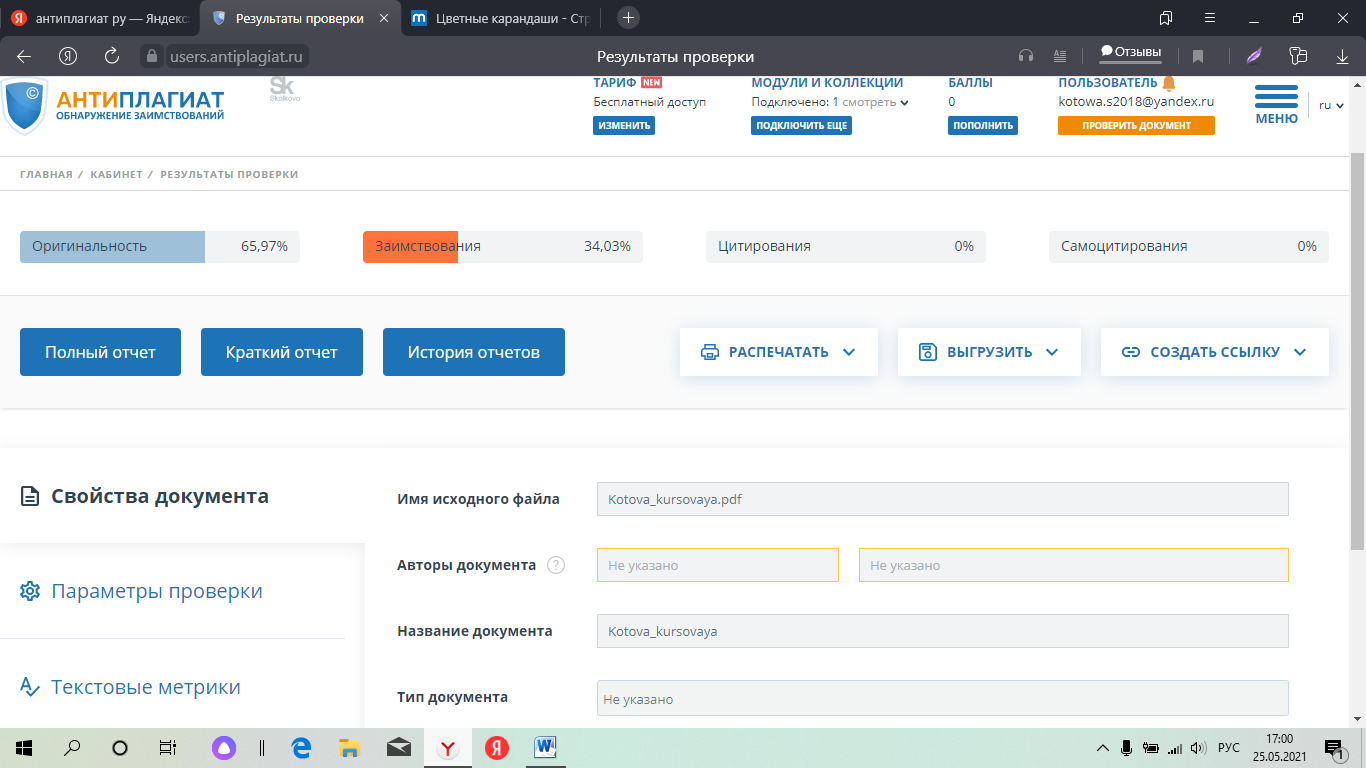 